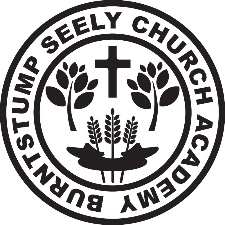 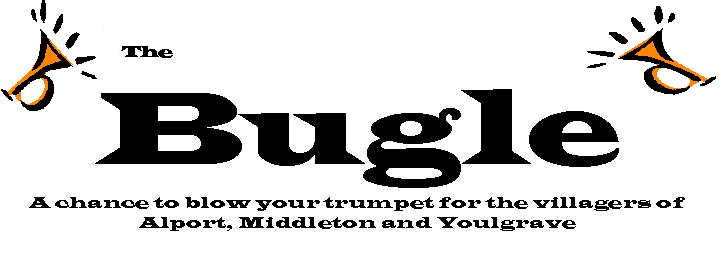 Here we are at the last half term of the year.  What a wonderful year we have had so far, with lots to still look forward too.Kings Mill Adventure BaseOur Mighty Oaks had a wonderful time on their residential.  From caving to the ‘leap of faith’ they faced great challenges and smiled throughout! Please visit the Mighty Oaks class pages to see photos of our trip.Arrgh me hearties!Our Key Stage 2 children will now be turning their talents to acting as they rehearse for the end of year production, ‘Pirates of the Curry Bean’. (Yes, that’s ‘curry bean’!)  Good luck folks – you’ll be wonderful.ChoirOur choir has also be working hard to learn three new songs for our next performance  at the Arnold Carnival on June 18th at 12:00. We will be singing ‘Baningati’, ‘I Turn on the Tap’ and ‘Count on Me’. If your child is in the choir, please do your very best to get them to the carnival so that we can show off Burntstump Choir at its best. Please come along to cheer us on – what better way is there to celebrate Father’s Day?The Trim TrailJust a reminder that the trim trail is currently out of order and children should not play on it until it is fixed and the notices are removed. If your children use the bikes after school, please remember to put them back, as our staff are often having to tidy up twice after a busy day. Any children playing on the equipment at the end of the day are the responsibility of their parents/carers.The toys and play equipment in the Reception outdoor area will have been tidied away and should not be used. ParkingPlease remember that the Pingle is available for you to park on at drop off and pick up times. We have had complaints recently from the hotel and the bus company that visitors and parents are parking in the bus parking space; this forces the bus to block the road, causing chaos for the passing traffic and, more importantly, making it unsafe for the children whilst getting on and off the bus. The children have been asked in assembly to remind parents not to park there – so please be aware that we are employing our ‘nag factor’!AttendanceOur average attendance for last half term was 95%, bringing our percentage for the year to date down to 95.27%.  Much of this is due to illness, but some holidays are still being taken during term time. Please remember, the majority of holidays cannot be authorised by school. Our target is 96% - we are so close! School DinnersThe children have been enjoying our new Dinner menu with a choice of hot meal, jacket potato or sandwiches. Remember school dinners are free for our Little Acorns and Busy Bees. For our older children, you could find your child is also entitled to free school dinners by applying for Pupil Premium.  Healthy snacks mean healthy childrenAs a healthy school, we are encouraging the children to make healthy choices and this includes the food they eat. Please remember that children should be bringing healthy snacks to school. From next week, children will be told to put unhealthy snacks back in their bags.Healthy snacks could be:Fruit Vegetables eg carrot sticksMuesli/breakfast bars (look for those without too much sugar)Snacks that will be sent home:SweetsChocolate bars/chocolate biscuitsCrispsPE kitsPlease remember that your child needs a PE kit in school. Many of our children are not bringing kits in regularly and so are missing out on a fun and important part of the curriculum. It is best to keep kits here and to wash them at the weekend, as sometimes an impromptu PE session could be arranged, especially when the weather is good.  PE kits should be:White or blue polo shirt (the opposite colour to their usual uniform)Black shortsTrainers or plimsolesBlack jogging bottoms and a hoodie/sweatshirt for colder weather Socks for girls who are wearing tightsPlease also remember to send sun hats and suntan cream for playtimes and PE times when the weather is hot. Children need to be able to apply their own suntan cream or choose long-lasting brands that can be applied at home and will last the day.Vision and Values Logo CompetitionThe children have been invited to design a logo which will incorporate our vision and values. Please encourage your child to participate in this.  The winner will be chosen this half term and their logo will be proudly displayed on all our letters. Our Behaviour Policy, Anti-bullying Policy and Equality Statement have been reviewed in light of our new vision and values and can be downloaded from our website: www.seelychurch.notts.sch.uk 